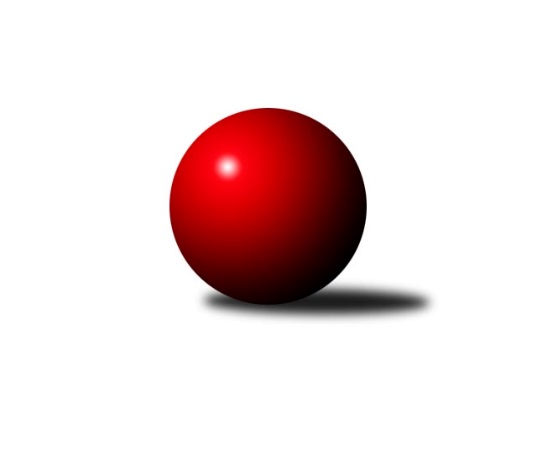 Č.15Ročník 2014/2015	24.5.2024 3.KLM A 2014/2015Statistika 15. kolaTabulka družstev:		družstvo	záp	výh	rem	proh	skore	sety	průměr	body	plné	dorážka	chyby	1.	Vltavan Loučovice	22	13	1	8	102.5 : 73.5 	(287.5 : 240.5)	3141	27	2117	1024	28.5	2.	TJ Kovohutě Příbram	22	13	0	9	95.0 : 81.0 	(283.5 : 244.5)	3146	26	2117	1029	25.1	3.	CB Dobřany	22	12	2	8	95.0 : 81.0 	(264.5 : 263.5)	3135	26	2113	1022	30.5	4.	TJ Blatná	22	12	1	9	91.0 : 85.0 	(266.0 : 262.0)	3142	25	2121	1021	29.4	5.	KK Karlovy Vary	22	11	2	9	94.5 : 81.5 	(266.0 : 262.0)	3088	24	2094	994	27.6	6.	TJ Jiskra Hazlov	22	11	1	10	92.0 : 84.0 	(277.0 : 251.0)	3172	23	2139	1033	30.6	7.	TJ VTŽ Chomutov	22	11	0	11	81.5 : 94.5 	(260.5 : 267.5)	3132	22	2121	1010	32	8.	TJ Sokol Kdyně	22	10	1	11	88.5 : 87.5 	(263.5 : 264.5)	3185	21	2143	1042	25	9.	SK Škoda VS Plzeň	22	10	1	11	84.0 : 92.0 	(244.0 : 284.0)	3107	21	2113	994	31.1	10.	TJ Slovan Karlovy Vary	22	9	2	11	87.0 : 89.0 	(254.0 : 274.0)	3143	20	2118	1025	27	11.	TJ Lokomotiva České Budějovice	22	8	3	11	87.5 : 88.5 	(280.0 : 248.0)	3149	19	2121	1027	32.9	12.	TJ Lokomotiva Cheb	22	5	0	17	57.5 : 118.5 	(221.5 : 306.5)	3113	10	2121	992	33.8Tabulka doma:		družstvo	záp	výh	rem	proh	skore	sety	průměr	body	maximum	minimum	1.	Vltavan Loučovice	11	10	1	0	69.5 : 18.5 	(172.5 : 91.5)	3126	21	3213	2964	2.	KK Karlovy Vary	11	10	1	0	66.5 : 21.5 	(155.5 : 108.5)	3247	21	3352	3173	3.	TJ Kovohutě Příbram	11	8	0	3	54.0 : 34.0 	(152.5 : 111.5)	3117	16	3176	3077	4.	TJ VTŽ Chomutov	11	8	0	3	52.5 : 35.5 	(141.0 : 123.0)	3097	16	3154	2999	5.	TJ Blatná	11	8	0	3	52.0 : 36.0 	(135.5 : 128.5)	3190	16	3297	3126	6.	TJ Slovan Karlovy Vary	11	7	1	3	55.0 : 33.0 	(137.0 : 127.0)	3217	15	3286	3169	7.	SK Škoda VS Plzeň	11	7	1	3	52.5 : 35.5 	(136.5 : 127.5)	3274	15	3375	3216	8.	CB Dobřany	11	7	1	3	51.0 : 37.0 	(136.5 : 127.5)	3179	15	3252	3065	9.	TJ Jiskra Hazlov	11	7	0	4	52.0 : 36.0 	(147.0 : 117.0)	3234	14	3303	3091	10.	TJ Lokomotiva České Budějovice	11	6	2	3	51.5 : 36.5 	(152.5 : 111.5)	3104	14	3213	3004	11.	TJ Sokol Kdyně	11	5	0	6	44.5 : 43.5 	(136.5 : 127.5)	3220	10	3315	3155	12.	TJ Lokomotiva Cheb	11	2	0	9	26.0 : 62.0 	(114.5 : 149.5)	3148	4	3240	3053Tabulka venku:		družstvo	záp	výh	rem	proh	skore	sety	průměr	body	maximum	minimum	1.	CB Dobřany	11	5	1	5	44.0 : 44.0 	(128.0 : 136.0)	3130	11	3328	2830	2.	TJ Sokol Kdyně	11	5	1	5	44.0 : 44.0 	(127.0 : 137.0)	3181	11	3327	2994	3.	TJ Kovohutě Příbram	11	5	0	6	41.0 : 47.0 	(131.0 : 133.0)	3149	10	3336	3024	4.	TJ Jiskra Hazlov	11	4	1	6	40.0 : 48.0 	(130.0 : 134.0)	3178	9	3303	3076	5.	TJ Blatná	11	4	1	6	39.0 : 49.0 	(130.5 : 133.5)	3137	9	3311	2964	6.	Vltavan Loučovice	11	3	0	8	33.0 : 55.0 	(115.0 : 149.0)	3142	6	3229	3055	7.	SK Škoda VS Plzeň	11	3	0	8	31.5 : 56.5 	(107.5 : 156.5)	3088	6	3226	2941	8.	TJ Lokomotiva Cheb	11	3	0	8	31.5 : 56.5 	(107.0 : 157.0)	3113	6	3271	2908	9.	TJ VTŽ Chomutov	11	3	0	8	29.0 : 59.0 	(119.5 : 144.5)	3136	6	3239	2972	10.	TJ Lokomotiva České Budějovice	11	2	1	8	36.0 : 52.0 	(127.5 : 136.5)	3154	5	3229	3070	11.	TJ Slovan Karlovy Vary	11	2	1	8	32.0 : 56.0 	(117.0 : 147.0)	3135	5	3295	3009	12.	KK Karlovy Vary	11	1	1	9	28.0 : 60.0 	(110.5 : 153.5)	3095	3	3316	2951Tabulka podzimní části:		družstvo	záp	výh	rem	proh	skore	sety	průměr	body	doma	venku	1.	Vltavan Loučovice	13	9	0	4	65.0 : 39.0 	(173.0 : 139.0)	3152	18 	7 	0 	0 	2 	0 	4	2.	TJ Kovohutě Příbram	12	8	0	4	51.5 : 44.5 	(149.5 : 138.5)	3152	16 	4 	0 	2 	4 	0 	2	3.	CB Dobřany	12	7	1	4	55.0 : 41.0 	(143.5 : 144.5)	3173	15 	4 	1 	1 	3 	0 	3	4.	KK Karlovy Vary	12	7	1	4	53.0 : 43.0 	(152.0 : 136.0)	3089	15 	6 	0 	0 	1 	1 	4	5.	TJ Lokomotiva České Budějovice	12	6	2	4	53.0 : 43.0 	(152.5 : 135.5)	3145	14 	4 	1 	1 	2 	1 	3	6.	TJ Blatná	12	7	0	5	50.0 : 46.0 	(146.0 : 142.0)	3185	14 	4 	0 	2 	3 	0 	3	7.	TJ Slovan Karlovy Vary	12	5	1	6	48.0 : 48.0 	(137.5 : 150.5)	3149	11 	3 	1 	2 	2 	0 	4	8.	TJ Jiskra Hazlov	13	5	1	7	53.0 : 51.0 	(164.5 : 147.5)	3172	11 	3 	0 	3 	2 	1 	4	9.	SK Škoda VS Plzeň	12	4	1	7	44.0 : 52.0 	(134.5 : 153.5)	3130	9 	3 	1 	2 	1 	0 	5	10.	TJ Sokol Kdyně	12	4	1	7	43.5 : 52.5 	(143.0 : 145.0)	3195	9 	2 	0 	4 	2 	1 	3	11.	TJ VTŽ Chomutov	12	4	0	8	34.0 : 62.0 	(132.5 : 155.5)	3139	8 	3 	0 	3 	1 	0 	5	12.	TJ Lokomotiva Cheb	12	3	0	9	34.0 : 62.0 	(123.5 : 164.5)	3153	6 	2 	0 	4 	1 	0 	5Tabulka jarní části:		družstvo	záp	výh	rem	proh	skore	sety	průměr	body	doma	venku	1.	TJ VTŽ Chomutov	10	7	0	3	47.5 : 32.5 	(128.0 : 112.0)	3117	14 	5 	0 	0 	2 	0 	3 	2.	TJ Jiskra Hazlov	9	6	0	3	39.0 : 33.0 	(112.5 : 103.5)	3172	12 	4 	0 	1 	2 	0 	2 	3.	TJ Sokol Kdyně	10	6	0	4	45.0 : 35.0 	(120.5 : 119.5)	3191	12 	3 	0 	2 	3 	0 	2 	4.	SK Škoda VS Plzeň	10	6	0	4	40.0 : 40.0 	(109.5 : 130.5)	3125	12 	4 	0 	1 	2 	0 	3 	5.	TJ Blatná	10	5	1	4	41.0 : 39.0 	(120.0 : 120.0)	3130	11 	4 	0 	1 	1 	1 	3 	6.	CB Dobřany	10	5	1	4	40.0 : 40.0 	(121.0 : 119.0)	3118	11 	3 	0 	2 	2 	1 	2 	7.	TJ Kovohutě Příbram	10	5	0	5	43.5 : 36.5 	(134.0 : 106.0)	3154	10 	4 	0 	1 	1 	0 	4 	8.	Vltavan Loučovice	9	4	1	4	37.5 : 34.5 	(114.5 : 101.5)	3121	9 	3 	1 	0 	1 	0 	4 	9.	KK Karlovy Vary	10	4	1	5	41.5 : 38.5 	(114.0 : 126.0)	3104	9 	4 	1 	0 	0 	0 	5 	10.	TJ Slovan Karlovy Vary	10	4	1	5	39.0 : 41.0 	(116.5 : 123.5)	3150	9 	4 	0 	1 	0 	1 	4 	11.	TJ Lokomotiva České Budějovice	10	2	1	7	34.5 : 45.5 	(127.5 : 112.5)	3154	5 	2 	1 	2 	0 	0 	5 	12.	TJ Lokomotiva Cheb	10	2	0	8	23.5 : 56.5 	(98.0 : 142.0)	3074	4 	0 	0 	5 	2 	0 	3 Zisk bodů pro družstvo:		jméno hráče	družstvo	body	zápasy	v %	dílčí body	sety	v %	1.	Pavel Černý 	TJ Lokomotiva České Budějovice  	12	/	13	(92%)	36.5	/	52	(70%)	2.	Evžen Cígl 	TJ Blatná 	12	/	14	(86%)	42	/	56	(75%)	3.	Josef ml. Fišer ml.	CB Dobřany  	12	/	15	(80%)	42.5	/	60	(71%)	4.	Tomáš Beck st.	TJ Slovan Karlovy Vary 	11	/	13	(85%)	34.5	/	52	(66%)	5.	Martin Voltr 	TJ Lokomotiva České Budějovice  	11	/	14	(79%)	37.5	/	56	(67%)	6.	Radek Šlouf 	Vltavan Loučovice 	11	/	14	(79%)	36	/	56	(64%)	7.	Tomáš Pavlík 	TJ Slovan Karlovy Vary 	11	/	15	(73%)	36.5	/	60	(61%)	8.	Zdeněk Kamiš 	TJ Lokomotiva České Budějovice  	11	/	15	(73%)	33	/	60	(55%)	9.	Ladislav Lipták 	TJ Lokomotiva Cheb  	10	/	12	(83%)	34	/	48	(71%)	10.	Josef Gondek 	Vltavan Loučovice 	10	/	15	(67%)	37	/	60	(62%)	11.	Václav Krysl 	KK Karlovy Vary 	10	/	15	(67%)	35.5	/	60	(59%)	12.	Stanislav Novák 	TJ Jiskra Hazlov  	10	/	15	(67%)	35.5	/	60	(59%)	13.	Jan Koubský 	CB Dobřany  	10	/	15	(67%)	33.5	/	60	(56%)	14.	Jaroslav Suchánek 	Vltavan Loučovice 	10	/	15	(67%)	30.5	/	60	(51%)	15.	David Machálek 	TJ Sokol Kdyně 	9.5	/	14	(68%)	30	/	56	(54%)	16.	David Hošek 	TJ Kovohutě Příbram  	9	/	11	(82%)	25.5	/	44	(58%)	17.	Petr Polák 	TJ Kovohutě Příbram  	9	/	12	(75%)	33	/	48	(69%)	18.	Petr Čolák 	KK Karlovy Vary 	9	/	14	(64%)	29	/	56	(52%)	19.	Michael Wittwar 	TJ Jiskra Hazlov  	9	/	15	(60%)	38.5	/	60	(64%)	20.	Jan Vank 	KK Karlovy Vary 	9	/	15	(60%)	36.5	/	60	(61%)	21.	Josef Ženíšek 	KK Karlovy Vary 	9	/	15	(60%)	33.5	/	60	(56%)	22.	Petr Sachunský 	SK Škoda VS Plzeň  	9	/	15	(60%)	32	/	60	(53%)	23.	Petr Haken 	TJ Jiskra Hazlov  	9	/	16	(56%)	36	/	64	(56%)	24.	Jan Kobliha 	TJ Blatná 	8	/	11	(73%)	30	/	44	(68%)	25.	Václav Hlaváč st.	TJ Slovan Karlovy Vary 	8	/	15	(53%)	32.5	/	60	(54%)	26.	Karel Jirkal 	Vltavan Loučovice 	8	/	15	(53%)	31	/	60	(52%)	27.	Martin Provazník 	CB Dobřany  	8	/	15	(53%)	27	/	60	(45%)	28.	Libor Dušek 	Vltavan Loučovice 	8	/	16	(50%)	37	/	64	(58%)	29.	Pavel Říhánek 	SK Škoda VS Plzeň  	7	/	9	(78%)	21.5	/	36	(60%)	30.	Jaroslav Roj 	TJ Kovohutě Příbram  	7	/	12	(58%)	31.5	/	48	(66%)	31.	Jiří Vokurka 	TJ Blatná 	7	/	13	(54%)	27.5	/	52	(53%)	32.	Jiří Vaňata 	TJ Blatná 	7	/	13	(54%)	26	/	52	(50%)	33.	Oldřich Hendl 	TJ Kovohutě Příbram  	7	/	14	(50%)	28.5	/	56	(51%)	34.	Luboš Lis 	TJ Blatná 	7	/	14	(50%)	24	/	56	(43%)	35.	Stanislav ml. Šmíd ml.	TJ VTŽ Chomutov 	7	/	15	(47%)	29	/	60	(48%)	36.	Ota Maršát st.	TJ Jiskra Hazlov  	7	/	16	(44%)	31	/	64	(48%)	37.	Jiří Benda st.	TJ Sokol Kdyně 	6.5	/	12	(54%)	26	/	48	(54%)	38.	Josef st. Fišer 	CB Dobřany  	6	/	7	(86%)	16	/	28	(57%)	39.	Jakub Solfronk 	SK Škoda VS Plzeň  	6	/	11	(55%)	21	/	44	(48%)	40.	Jan Smolena 	Vltavan Loučovice 	6	/	13	(46%)	27.5	/	52	(53%)	41.	Zbyněk Vytiska 	TJ VTŽ Chomutov 	6	/	13	(46%)	21.5	/	52	(41%)	42.	Jiří Nováček 	TJ Lokomotiva Cheb  	6	/	14	(43%)	25	/	56	(45%)	43.	Pavel Boháč 	KK Karlovy Vary 	5.5	/	11	(50%)	21.5	/	44	(49%)	44.	Ladislav Filek 	SK Škoda VS Plzeň  	5.5	/	11	(50%)	20	/	44	(45%)	45.	Jan Lommer 	TJ Sokol Kdyně 	5.5	/	11	(50%)	19.5	/	44	(44%)	46.	Robert st. Suchomel st.	TJ VTŽ Chomutov 	5.5	/	14	(39%)	26.5	/	56	(47%)	47.	Milan Bek 	CB Dobřany  	5	/	8	(63%)	17	/	32	(53%)	48.	Jiří Zenefels 	TJ Sokol Kdyně 	5	/	10	(50%)	22	/	40	(55%)	49.	František Průša 	TJ Slovan Karlovy Vary 	5	/	11	(45%)	20.5	/	44	(47%)	50.	Milan Vrabec 	SK Škoda VS Plzeň  	5	/	12	(42%)	24.5	/	48	(51%)	51.	Martin Vít 	SK Škoda VS Plzeň  	5	/	12	(42%)	22.5	/	48	(47%)	52.	Vladimír Veselý st.	TJ Jiskra Hazlov  	5	/	13	(38%)	18.5	/	52	(36%)	53.	Lukáš Klojda 	TJ Lokomotiva České Budějovice  	5	/	14	(36%)	25.5	/	56	(46%)	54.	Zdeněk Eichler 	TJ Lokomotiva Cheb  	5	/	15	(33%)	27.5	/	60	(46%)	55.	Jan Kubík 	TJ Lokomotiva Cheb  	5	/	15	(33%)	24.5	/	60	(41%)	56.	Arnošt Filo 	TJ VTŽ Chomutov 	4.5	/	14	(32%)	27	/	56	(48%)	57.	Bohumil Vyleťal 	TJ Lokomotiva Cheb  	4.5	/	14	(32%)	20.5	/	56	(37%)	58.	Miroslav Repčík 	TJ Jiskra Hazlov  	4	/	6	(67%)	16.5	/	24	(69%)	59.	Václav Kuželík ml.	TJ Sokol Kdyně 	4	/	6	(67%)	16.5	/	24	(69%)	60.	Robert Weis 	Vltavan Loučovice 	4	/	7	(57%)	9	/	28	(32%)	61.	Stanislav st. Šmíd st.	TJ VTŽ Chomutov 	4	/	9	(44%)	17	/	36	(47%)	62.	Luboš Řezáč 	TJ Kovohutě Příbram  	4	/	10	(40%)	19.5	/	40	(49%)	63.	Jan Sázel 	KK Karlovy Vary 	4	/	10	(40%)	15.5	/	40	(39%)	64.	Petr Beseda 	TJ Slovan Karlovy Vary 	4	/	10	(40%)	15	/	40	(38%)	65.	Jiří Hojsák 	TJ Slovan Karlovy Vary 	4	/	10	(40%)	14	/	40	(35%)	66.	Michael Kotal 	TJ Sokol Kdyně 	4	/	11	(36%)	21.5	/	44	(49%)	67.	Pavel Staša 	TJ Slovan Karlovy Vary 	4	/	12	(33%)	17.5	/	48	(36%)	68.	Jan Sýkora 	TJ Lokomotiva České Budějovice  	4	/	14	(29%)	22.5	/	56	(40%)	69.	Michal Šneberger 	CB Dobřany  	4	/	15	(27%)	21	/	60	(35%)	70.	Tomáš Číž 	TJ Kovohutě Příbram  	3.5	/	12	(29%)	19	/	48	(40%)	71.	Jiří Reban 	TJ Lokomotiva České Budějovice  	3	/	3	(100%)	9	/	12	(75%)	72.	Ondřej Šmíd 	TJ VTŽ Chomutov 	3	/	5	(60%)	9	/	20	(45%)	73.	Josef Šnajdr 	SK Škoda VS Plzeň  	3	/	6	(50%)	12.5	/	24	(52%)	74.	Josef Hůda 	TJ Kovohutě Příbram  	3	/	8	(38%)	14	/	32	(44%)	75.	Stanislav Rada 	TJ VTŽ Chomutov 	3	/	11	(27%)	20	/	44	(45%)	76.	Matěj Novák 	TJ Jiskra Hazlov  	3	/	11	(27%)	19.5	/	44	(44%)	77.	Radek Kneř 	CB Dobřany  	3	/	11	(27%)	16	/	44	(36%)	78.	František Douša 	TJ Lokomotiva Cheb  	3	/	14	(21%)	14.5	/	56	(26%)	79.	Dobromil Köriš 	TJ Blatná 	2	/	5	(40%)	9.5	/	20	(48%)	80.	Miloš Rozhoň 	TJ Blatná 	2	/	6	(33%)	10	/	24	(42%)	81.	Filip Prokeš 	TJ VTŽ Chomutov 	2	/	8	(25%)	17	/	32	(53%)	82.	Tomáš Timura 	TJ Sokol Kdyně 	2	/	9	(22%)	15.5	/	36	(43%)	83.	Jindřich Dvořák 	TJ Sokol Kdyně 	2	/	9	(22%)	13.5	/	36	(38%)	84.	Oldřich Kučera 	SK Škoda VS Plzeň  	1	/	1	(100%)	3	/	4	(75%)	85.	Milan Hejbal 	TJ Lokomotiva České Budějovice  	1	/	1	(100%)	3	/	4	(75%)	86.	Petr Rajlich 	TJ Lokomotiva Cheb  	1	/	2	(50%)	5	/	8	(63%)	87.	Jan Weigert 	TJ Kovohutě Příbram  	1	/	2	(50%)	4.5	/	8	(56%)	88.	Václav Strnad 	TJ Lokomotiva Cheb  	1	/	2	(50%)	4	/	8	(50%)	89.	Adolf Klepáček 	TJ Lokomotiva Cheb  	1	/	2	(50%)	3	/	8	(38%)	90.	Martin Trakal 	KK Karlovy Vary 	1	/	2	(50%)	2	/	8	(25%)	91.	Libor Kupka 	KK Karlovy Vary 	1	/	3	(33%)	5	/	12	(42%)	92.	Tomáš Zetek 	TJ Lokomotiva České Budějovice  	1	/	3	(33%)	4	/	12	(33%)	93.	Ondřej Musil 	CB Dobřany  	1	/	4	(25%)	8	/	16	(50%)	94.	Jiří Šlajer 	SK Škoda VS Plzeň  	1	/	7	(14%)	6.5	/	28	(23%)	95.	Václav Klojda st.	TJ Lokomotiva České Budějovice  	1	/	8	(13%)	10	/	32	(31%)	96.	Vít Kobliha 	TJ Blatná 	1	/	10	(10%)	12.5	/	40	(31%)	97.	Martin Jirkal 	Vltavan Loučovice 	0	/	1	(0%)	2	/	4	(50%)	98.	Bedřich Vondruš 	TJ Lokomotiva České Budějovice  	0	/	1	(0%)	2	/	4	(50%)	99.	Pavel Weigert 	TJ Kovohutě Příbram  	0	/	1	(0%)	2	/	4	(50%)	100.	Václav ml. Klojda ml.	TJ Lokomotiva České Budějovice  	0	/	1	(0%)	1.5	/	4	(38%)	101.	Václav Šnajdr 	KK Karlovy Vary 	0	/	1	(0%)	1.5	/	4	(38%)	102.	Václav Šefl 	TJ Kovohutě Příbram  	0	/	1	(0%)	1	/	4	(25%)	103.	Petr Hájek 	TJ Jiskra Hazlov  	0	/	1	(0%)	1	/	4	(25%)	104.	Roman Köriš 	TJ Blatná 	0	/	1	(0%)	1	/	4	(25%)	105.	Jiří Dohnal 	TJ Sokol Kdyně 	0	/	1	(0%)	1	/	4	(25%)	106.	Karel Majner 	SK Škoda VS Plzeň  	0	/	1	(0%)	0	/	4	(0%)	107.	Milan Findejs 	SK Škoda VS Plzeň  	0	/	2	(0%)	2	/	8	(25%)	108.	Petr Kříž 	TJ Kovohutě Příbram  	0	/	2	(0%)	1.5	/	8	(19%)	109.	Václav Čechura 	KK Karlovy Vary 	0	/	3	(0%)	4	/	12	(33%)Průměry na kuželnách:		kuželna	průměr	plné	dorážka	chyby	výkon na hráče	1.	SK Škoda VS Plzeň, 1-4	3265	2191	1073	28.0	(544.2)	2.	TJ Sokol Kdyně, 1-4	3214	2146	1068	25.5	(535.8)	3.	Karlovy Vary, 1-4	3207	2145	1062	24.5	(534.6)	4.	Hazlov, 1-4	3192	2167	1024	31.5	(532.1)	5.	CB Dobřany, 1-4	3174	2130	1043	30.3	(529.0)	6.	TJ Blatná, 1-4	3163	2145	1018	29.1	(527.3)	7.	TJ Fezko Strakonice, 1-4	3110	2089	1021	27.4	(518.5)	8.	Golf Chomutov, 1-4	3101	2103	997	34.4	(516.9)	9.	TJ Lokomotiva České Budějovice, 1-4	3101	2102	999	33.1	(516.9)	10.	Český Krumlov, 1-4	3070	2078	991	32.8	(511.7)Nejlepší výkony na kuželnách:SK Škoda VS Plzeň, 1-4SK Škoda VS Plzeň 	3375	1. kolo	Jiří Benda st.	TJ Sokol Kdyně	609	13. koloCB Dobřany 	3328	6. kolo	Josef ml. Fišer ml.	CB Dobřany 	605	6. koloTJ Sokol Kdyně	3327	13. kolo	Tomáš Pavlík 	TJ Slovan Karlovy Vary	601	10. koloSK Škoda VS Plzeň 	3299	3. kolo	Jiří Nováček 	TJ Lokomotiva Cheb 	598	3. koloTJ Slovan Karlovy Vary	3295	10. kolo	Martin Voltr 	TJ Lokomotiva České Budějovice 	587	8. koloSK Škoda VS Plzeň 	3281	5. kolo	Ladislav Lipták 	TJ Lokomotiva Cheb 	582	3. koloSK Škoda VS Plzeň 	3272	10. kolo	Martin Vít 	SK Škoda VS Plzeň 	579	3. koloTJ Lokomotiva Cheb 	3271	3. kolo	Pavel Říhánek 	SK Škoda VS Plzeň 	578	3. koloTJ Jiskra Hazlov 	3266	5. kolo	Petr Sachunský 	SK Škoda VS Plzeň 	576	10. koloSK Škoda VS Plzeň 	3253	8. kolo	Milan Vrabec 	SK Škoda VS Plzeň 	574	15. koloTJ Sokol Kdyně, 1-4TJ Blatná	3274	8. kolo	Jiří Vokurka 	TJ Blatná	592	8. koloTJ Sokol Kdyně	3268	11. kolo	Ladislav Lipták 	TJ Lokomotiva Cheb 	590	11. koloTJ Sokol Kdyně	3251	8. kolo	Jiří Benda st.	TJ Sokol Kdyně	584	8. koloTJ VTŽ Chomutov	3239	4. kolo	Jiří Zenefels 	TJ Sokol Kdyně	580	8. koloTJ Sokol Kdyně	3237	4. kolo	Josef ml. Fišer ml.	CB Dobřany 	579	14. koloCB Dobřany 	3226	14. kolo	Tomáš Timura 	TJ Sokol Kdyně	578	11. koloTJ Sokol Kdyně	3212	12. kolo	Jindřich Dvořák 	TJ Sokol Kdyně	571	14. koloSK Škoda VS Plzeň 	3212	2. kolo	Jiří Benda st.	TJ Sokol Kdyně	569	4. koloTJ Kovohutě Příbram 	3202	6. kolo	Jakub Solfronk 	SK Škoda VS Plzeň 	564	2. koloTJ Sokol Kdyně	3199	14. kolo	Jan Kobliha 	TJ Blatná	562	8. koloKarlovy Vary, 1-4KK Karlovy Vary	3352	13. kolo	Václav Krysl 	KK Karlovy Vary	609	13. koloKK Karlovy Vary	3316	9. kolo	Jiří Nováček 	TJ Lokomotiva Cheb 	590	13. koloKK Karlovy Vary	3287	4. kolo	Tomáš Beck st.	TJ Slovan Karlovy Vary	589	9. koloTJ Slovan Karlovy Vary	3286	9. kolo	Tomáš Beck st.	TJ Slovan Karlovy Vary	588	5. koloKK Karlovy Vary	3282	8. kolo	Václav Kuželík ml.	TJ Sokol Kdyně	586	1. koloTJ Slovan Karlovy Vary	3260	12. kolo	Josef Ženíšek 	KK Karlovy Vary	585	9. koloTJ Blatná	3260	5. kolo	David Machálek 	TJ Sokol Kdyně	584	7. koloTJ Slovan Karlovy Vary	3251	2. kolo	Jan Vank 	KK Karlovy Vary	581	8. koloKK Karlovy Vary	3248	6. kolo	Jan Vank 	KK Karlovy Vary	580	13. koloKK Karlovy Vary	3244	10. kolo	Pavel Boháč 	KK Karlovy Vary	579	6. koloHazlov, 1-4TJ Jiskra Hazlov 	3303	4. kolo	Miroslav Repčík 	TJ Jiskra Hazlov 	606	8. koloTJ Jiskra Hazlov 	3303	1. kolo	Ladislav Lipták 	TJ Lokomotiva Cheb 	599	10. koloTJ Jiskra Hazlov 	3296	8. kolo	Miroslav Repčík 	TJ Jiskra Hazlov 	598	12. koloTJ Jiskra Hazlov 	3287	12. kolo	Stanislav Novák 	TJ Jiskra Hazlov 	598	6. koloTJ Sokol Kdyně	3287	10. kolo	Jiří Zenefels 	TJ Sokol Kdyně	588	10. koloTJ Slovan Karlovy Vary	3267	4. kolo	Josef Šnajdr 	SK Škoda VS Plzeň 	583	14. koloTJ Jiskra Hazlov 	3263	6. kolo	Zdeněk Eichler 	TJ Lokomotiva Cheb 	578	14. koloTJ Blatná	3253	6. kolo	Jan Smolena 	Vltavan Loučovice	577	8. koloCB Dobřany 	3226	4. kolo	Stanislav Novák 	TJ Jiskra Hazlov 	576	4. koloTJ Jiskra Hazlov 	3224	10. kolo	Stanislav Novák 	TJ Jiskra Hazlov 	574	10. koloCB Dobřany, 1-4TJ Sokol Kdyně	3312	3. kolo	Josef ml. Fišer ml.	CB Dobřany 	586	10. koloCB Dobřany 	3252	3. kolo	Václav Kuželík ml.	TJ Sokol Kdyně	583	3. koloCB Dobřany 	3238	1. kolo	Karel Jirkal 	Vltavan Loučovice	581	13. koloTJ Blatná	3213	1. kolo	Josef ml. Fišer ml.	CB Dobřany 	580	15. koloCB Dobřany 	3192	13. kolo	Michael Kotal 	TJ Sokol Kdyně	578	3. koloCB Dobřany 	3184	5. kolo	Josef ml. Fišer ml.	CB Dobřany 	578	13. koloTJ Lokomotiva Cheb 	3181	15. kolo	Josef ml. Fišer ml.	CB Dobřany 	574	5. koloCB Dobřany 	3177	15. kolo	Josef ml. Fišer ml.	CB Dobřany 	573	3. koloCB Dobřany 	3168	10. kolo	Luboš Lis 	TJ Blatná	573	1. koloKK Karlovy Vary	3160	5. kolo	Martin Provazník 	CB Dobřany 	572	1. koloTJ Blatná, 1-4TJ Blatná	3239	2. kolo	Evžen Cígl 	TJ Blatná	580	7. koloTJ Kovohutě Příbram 	3216	4. kolo	Evžen Cígl 	TJ Blatná	578	14. koloTJ Blatná	3213	14. kolo	Oldřich Hendl 	TJ Kovohutě Příbram 	578	4. koloCB Dobřany 	3207	12. kolo	Petr Polák 	TJ Kovohutě Příbram 	577	4. koloTJ Blatná	3192	7. kolo	Luboš Lis 	TJ Blatná	574	11. koloTJ Blatná	3183	4. kolo	Evžen Cígl 	TJ Blatná	567	12. koloTJ VTŽ Chomutov	3180	2. kolo	Zbyněk Vytiska 	TJ VTŽ Chomutov	565	2. koloTJ Blatná	3166	12. kolo	Luboš Lis 	TJ Blatná	564	14. koloTJ Blatná	3153	11. kolo	Luboš Lis 	TJ Blatná	563	2. koloVltavan Loučovice	3142	7. kolo	Karel Jirkal 	Vltavan Loučovice	561	7. koloTJ Fezko Strakonice, 1-4TJ Kovohutě Příbram 	3176	12. kolo	Martin Voltr 	TJ Lokomotiva České Budějovice 	588	12. koloVltavan Loučovice	3164	5. kolo	Karel Jirkal 	Vltavan Loučovice	566	5. koloTJ Kovohutě Příbram 	3162	3. kolo	Luboš Řezáč 	TJ Kovohutě Příbram 	565	15. koloTJ Lokomotiva České Budějovice 	3151	12. kolo	Pavel Černý 	TJ Lokomotiva České Budějovice 	560	12. koloTJ Kovohutě Příbram 	3151	11. kolo	Evžen Cígl 	TJ Blatná	559	15. koloTJ Lokomotiva Cheb 	3144	7. kolo	Ladislav Lipták 	TJ Lokomotiva Cheb 	558	7. koloTJ Jiskra Hazlov 	3137	13. kolo	Ota Maršát st.	TJ Jiskra Hazlov 	555	13. koloTJ Kovohutě Příbram 	3113	13. kolo	Tomáš Pavlík 	TJ Slovan Karlovy Vary	554	3. koloTJ VTŽ Chomutov	3104	11. kolo	Jaroslav Roj 	TJ Kovohutě Příbram 	554	3. koloTJ Kovohutě Příbram 	3097	9. kolo	Oldřich Hendl 	TJ Kovohutě Příbram 	552	5. koloGolf Chomutov, 1-4TJ VTŽ Chomutov	3154	3. kolo	David Machálek 	TJ Sokol Kdyně	555	15. koloTJ VTŽ Chomutov	3148	15. kolo	Stanislav Rada 	TJ VTŽ Chomutov	554	7. koloTJ Lokomotiva České Budějovice 	3141	10. kolo	Stanislav ml. Šmíd ml.	TJ VTŽ Chomutov	554	3. koloTJ Jiskra Hazlov 	3138	9. kolo	Stanislav ml. Šmíd ml.	TJ VTŽ Chomutov	554	5. koloTJ VTŽ Chomutov	3119	9. kolo	Arnošt Filo 	TJ VTŽ Chomutov	550	15. koloTJ VTŽ Chomutov	3116	7. kolo	František Douša 	TJ Lokomotiva Cheb 	550	5. koloTJ VTŽ Chomutov	3114	5. kolo	Ladislav Lipták 	TJ Lokomotiva Cheb 	550	5. koloSK Škoda VS Plzeň 	3112	7. kolo	Stanislav st. Šmíd st.	TJ VTŽ Chomutov	547	3. koloTJ Slovan Karlovy Vary	3106	1. kolo	Jiří Šlajer 	SK Škoda VS Plzeň 	546	7. koloTJ Sokol Kdyně	3104	15. kolo	Robert st. Suchomel st.	TJ VTŽ Chomutov	544	3. koloTJ Lokomotiva České Budějovice, 1-4TJ Lokomotiva České Budějovice 	3213	5. kolo	Martin Voltr 	TJ Lokomotiva České Budějovice 	601	5. koloTJ Jiskra Hazlov 	3209	11. kolo	Michael Wittwar 	TJ Jiskra Hazlov 	584	11. koloTJ Lokomotiva České Budějovice 	3191	11. kolo	Petr Haken 	TJ Jiskra Hazlov 	583	11. koloTJ Lokomotiva České Budějovice 	3160	9. kolo	Martin Voltr 	TJ Lokomotiva České Budějovice 	582	11. koloTJ Sokol Kdyně	3139	5. kolo	Václav Hlaváč st.	TJ Slovan Karlovy Vary	573	13. koloTJ Lokomotiva České Budějovice 	3136	7. kolo	Josef Gondek 	Vltavan Loučovice	566	15. koloVltavan Loučovice	3123	15. kolo	Pavel Černý 	TJ Lokomotiva České Budějovice 	563	7. koloTJ Lokomotiva České Budějovice 	3109	15. kolo	Jaroslav Suchánek 	Vltavan Loučovice	561	15. koloTJ Slovan Karlovy Vary	3106	13. kolo	David Machálek 	TJ Sokol Kdyně	557	5. koloKK Karlovy Vary	3065	7. kolo	Zdeněk Kamiš 	TJ Lokomotiva České Budějovice 	555	7. koloČeský Krumlov, 1-4Vltavan Loučovice	3177	9. kolo	Libor Dušek 	Vltavan Loučovice	577	12. koloVltavan Loučovice	3168	12. kolo	Karel Jirkal 	Vltavan Loučovice	571	9. koloVltavan Loučovice	3152	2. kolo	Libor Dušek 	Vltavan Loučovice	571	2. koloVltavan Loučovice	3130	11. kolo	Karel Jirkal 	Vltavan Loučovice	556	6. koloVltavan Loučovice	3129	14. kolo	Radek Šlouf 	Vltavan Loučovice	551	11. koloVltavan Loučovice	3122	4. kolo	Jaroslav Suchánek 	Vltavan Loučovice	549	9. koloVltavan Loučovice	3103	6. kolo	Josef Gondek 	Vltavan Loučovice	547	4. koloTJ Lokomotiva České Budějovice 	3070	4. kolo	Jaroslav Suchánek 	Vltavan Loučovice	546	11. koloCB Dobřany 	3052	2. kolo	Radek Šlouf 	Vltavan Loučovice	546	14. koloTJ Slovan Karlovy Vary	3009	6. kolo	Josef ml. Fišer ml.	CB Dobřany 	544	2. koloČetnost výsledků:	8.0 : 0.0	2x	7.0 : 1.0	11x	6.5 : 1.5	1x	6.0 : 2.0	25x	5.5 : 2.5	2x	5.0 : 3.0	14x	4.0 : 4.0	5x	3.5 : 4.5	2x	3.0 : 5.0	11x	2.5 : 5.5	1x	2.0 : 6.0	12x	1.0 : 7.0	4x